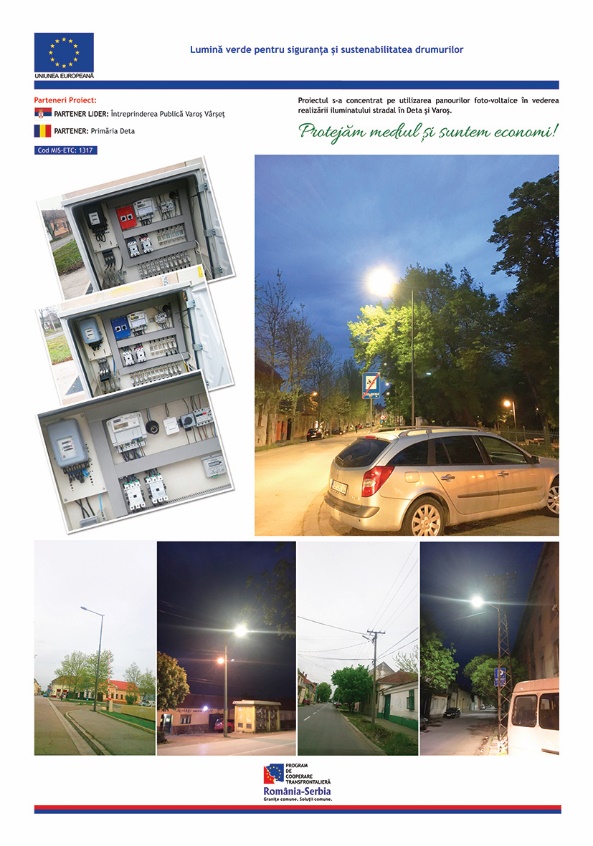 Project informationProject informationCALL FOR PROPOSALS2MIS-ETC:1317PRIORITY AXIS:1.Economic and Social DevelopmentMEASURE:1.1 Support for local/regional economic and social infrastructurePROJECT TITLE:Green Lights for Safety and Sustainability of RoadsACRONYM:GLOSSDURATION:11.12.2013 – 10.12.2015IPA FUNDS CONTRACTED:586.945,81TOTAL FUNDS CONTRACTED:690.524,48ABSORBTION RATE (%):93,92PROJECT OBJECTIVE(S):Achieving a more balanced and sustainable socio-economic development of the Romanian-Serbian border area.The development of tourism in Vrsac and Deta through the modernization of the infrastructure in order to access tourism attractions.Achieving joint development and promotion of tools and techniques to encourage the sustainable use of resources.Promoting the exchange of good practice.Improvement of the quality of life for the communities of the border area.SHORT DESCRIPTION OF THE PROJECT:The project consisted of the introduction of new technology in illumination which increased the attractiveness of the road, and thus contributed to economic development through increased tourists’ visits to the region. 874 new street lights were installed in Vrsac and 50 in Deta. The goal of the project was to encourage sustainable use of energy through effective technology of street lighting. Partners procured a car and equipment: FLIR thermal imaging camera and luxmeter DeltaOhm. An automatic control and data acquisition system for public lighting was installed in Vrsac.DEGREE OF ACHIEVEMENT OF INDICATORS: RESULTS ACHIEVED: 100,000 citizens of Vrsac and Deta informed about the project and the energy and cost savings and its environmental impact (organized press conferences and workshops in Vrsac and Deta, printing and distribution of brochures and promotional materials, TV and radio spot etc.)Purchased the equipment (Car Dacia Duster, FLIR thermal imaging camera and luxmeter DeltaOhm, automatic control and data acquisition system for public lighting) in Vrsac.Prepared technical documentation for infrastructure works in Vrsac and Deta.Realized rehabilitation works for the public lighting in Vrsac and Deta.Partnership informationCOUNTRYCOUNTY/DISTRICTBUDGET(EURO)CONTACT DETAILSLEAD PARTNER:Public Enterprise “Varos” (now City of Vrsac)SerbiaSouth Banat440.013,60Vrsac, Dvorska 10aTel. +381 13821614PARTNER 2:Deta MunicipalityRomaniaTimis250.510,88Deta, Victoriei, No 32Tel. +40 723 686 786